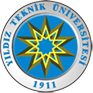                                   YILDIZ TEKNİK ÜNİVERSİTESİ                                          HUKUK MÜŞAVİRLİĞİ     MÜŞTERİ MEMNUNİYET ANKETİLütfen, Hukuk Müşavirliği’nin faaliyetlerini aşağıda belirtilen alanlarda derecelendiriniz. Tercihinize uyan kutucuğu (x) ile işaretleyiniz. (DD=Değerlendirme Dışı)Görüş ve Önerileriniz:Ad Soyad (İsteğe Bağlı): DEĞERLENDİRME KRİTERLERİÇok İyi   (5)İyi (4)Orta     (3)Kötü  (2)Çok Kötü (1)DD1. Birime erişim kolaylığı2. Birim web sayfasının yeterliliği3. Birim personelinin sorunlarınıza yaklaşımı ve yardımcı     olma çabası4. Memnuniyetsizlikleriniz ile ilgili birim personelinin     tavır ve geri dönüşleri yeterince hızlı ve tatmin edici mi?5. Müşavirliğe danışılan konularda tatmin edici       yönlendirme yapılıyor mu?6. Açılan ve sonuçlanan davalar hakkında gerekli bilgi       veriliyor mu?